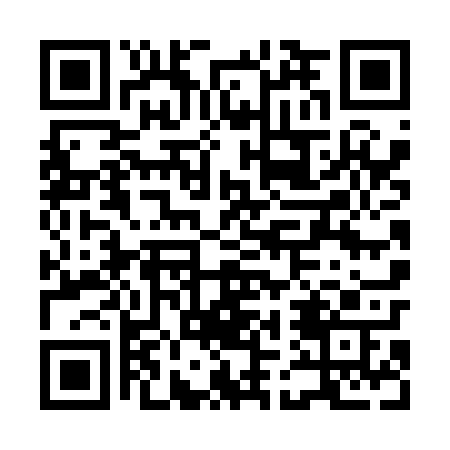 Ramadan times for Borama, SomaliaMon 11 Mar 2024 - Wed 10 Apr 2024High Latitude Method: NonePrayer Calculation Method: Muslim World LeagueAsar Calculation Method: ShafiPrayer times provided by https://www.salahtimes.comDateDayFajrSuhurSunriseDhuhrAsrIftarMaghribIsha11Mon5:075:076:1612:173:356:186:187:2412Tue5:065:066:1612:173:356:186:187:2413Wed5:065:066:1512:173:346:186:187:2414Thu5:055:056:1512:163:346:186:187:2415Fri5:055:056:1412:163:336:186:187:2416Sat5:045:046:1412:163:326:186:187:2417Sun5:035:036:1312:163:326:186:187:2418Mon5:035:036:1312:153:316:186:187:2419Tue5:025:026:1212:153:316:186:187:2420Wed5:025:026:1112:153:306:186:187:2421Thu5:015:016:1112:143:296:186:187:2422Fri5:005:006:1012:143:296:186:187:2423Sat5:005:006:1012:143:286:186:187:2424Sun4:594:596:0912:133:276:186:187:2425Mon4:594:596:0912:133:276:186:187:2426Tue4:584:586:0812:133:266:186:187:2427Wed4:574:576:0712:133:256:186:187:2428Thu4:574:576:0712:123:256:186:187:2429Fri4:564:566:0612:123:246:186:187:2430Sat4:564:566:0612:123:236:186:187:2431Sun4:554:556:0512:113:226:186:187:241Mon4:544:546:0412:113:226:186:187:242Tue4:544:546:0412:113:216:186:187:243Wed4:534:536:0312:113:206:186:187:244Thu4:524:526:0312:103:196:186:187:245Fri4:524:526:0212:103:186:186:187:246Sat4:514:516:0212:103:186:186:187:247Sun4:514:516:0112:093:176:186:187:248Mon4:504:506:0112:093:166:186:187:249Tue4:494:496:0012:093:156:186:187:2410Wed4:494:495:5912:093:146:186:187:24